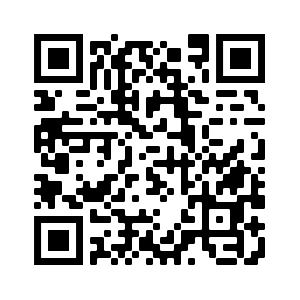 Homework WorksheetYear 9 German Term 2.1 Week 3Part 1: Practise on Quizlet for 15 minutes. Do the following tasks: Write (both translating into English and into German); Spell (hear & type); Test (all questions).Part 2: Using the words around the edge of the text, make at least 10 replacements (or as many as you can) in 13 minutes.Note: you may need to make changes to the form or position of other words.	Now complete either Part 3 (12 minutes).Part 3: Now translate your adapted text into English.MännerrechtenMusikerRaumMenschenWir bereiten uns auf ein Konzert vor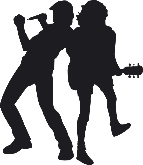 „Also, das Konzert wird im diesem Zimmer stattfinden; die Band wird auf der linken Seite sein. Oben neben dem Fenster setzen wir das Schlagzeug. Als Uniform müssen wir alle weiße Hüte auf dem Kopf tragen. Wie viele sind wir? Hmm, fünf Jungen und sechs Mädchen. Wir brauchen also 11 Hüte. Wer kann bitte die Hüte kaufen? Sie müssen billig sein, aber auch nicht hässlich! Danke Tilman! Astrid du wirst singen, weil du eine helle* Stimme hast. Du sollst den roten Lippenstift* tragen, der mit deinen langen Haaren und blauen Augen toll aussieht. Dann sitzen vielleicht die Damen und Herren an den Tischen rechts und hören uns zu. Wir werden ihre glücklichen Gesichter sehen, weil unsere Musik sehr spannend ist! Norbert, du schreibst das bitte auf ein Blatt Papier für mich. Ich verstehe nicht, warum wir immer etwas vergessen!“*Lippenstift – lipstick
*hell – high (also means bright)Wir bereiten uns auf ein Konzert vor„Also, das Konzert wird im diesem Zimmer stattfinden; die Band wird auf der linken Seite sein. Oben neben dem Fenster setzen wir das Schlagzeug. Als Uniform müssen wir alle weiße Hüte auf dem Kopf tragen. Wie viele sind wir? Hmm, fünf Jungen und sechs Mädchen. Wir brauchen also 11 Hüte. Wer kann bitte die Hüte kaufen? Sie müssen billig sein, aber auch nicht hässlich! Danke Tilman! Astrid du wirst singen, weil du eine helle* Stimme hast. Du sollst den roten Lippenstift* tragen, der mit deinen langen Haaren und blauen Augen toll aussieht. Dann sitzen vielleicht die Damen und Herren an den Tischen rechts und hören uns zu. Wir werden ihre glücklichen Gesichter sehen, weil unsere Musik sehr spannend ist! Norbert, du schreibst das bitte auf ein Blatt Papier für mich. Ich verstehe nicht, warum wir immer etwas vergessen!“*Lippenstift – lipstick
*hell – high (also means bright)Wir bereiten uns auf ein Konzert vor„Also, das Konzert wird im diesem Zimmer stattfinden; die Band wird auf der linken Seite sein. Oben neben dem Fenster setzen wir das Schlagzeug. Als Uniform müssen wir alle weiße Hüte auf dem Kopf tragen. Wie viele sind wir? Hmm, fünf Jungen und sechs Mädchen. Wir brauchen also 11 Hüte. Wer kann bitte die Hüte kaufen? Sie müssen billig sein, aber auch nicht hässlich! Danke Tilman! Astrid du wirst singen, weil du eine helle* Stimme hast. Du sollst den roten Lippenstift* tragen, der mit deinen langen Haaren und blauen Augen toll aussieht. Dann sitzen vielleicht die Damen und Herren an den Tischen rechts und hören uns zu. Wir werden ihre glücklichen Gesichter sehen, weil unsere Musik sehr spannend ist! Norbert, du schreibst das bitte auf ein Blatt Papier für mich. Ich verstehe nicht, warum wir immer etwas vergessen!“*Lippenstift – lipstick
*hell – high (also means bright)Wir bereiten uns auf ein Konzert vor„Also, das Konzert wird im diesem Zimmer stattfinden; die Band wird auf der linken Seite sein. Oben neben dem Fenster setzen wir das Schlagzeug. Als Uniform müssen wir alle weiße Hüte auf dem Kopf tragen. Wie viele sind wir? Hmm, fünf Jungen und sechs Mädchen. Wir brauchen also 11 Hüte. Wer kann bitte die Hüte kaufen? Sie müssen billig sein, aber auch nicht hässlich! Danke Tilman! Astrid du wirst singen, weil du eine helle* Stimme hast. Du sollst den roten Lippenstift* tragen, der mit deinen langen Haaren und blauen Augen toll aussieht. Dann sitzen vielleicht die Damen und Herren an den Tischen rechts und hören uns zu. Wir werden ihre glücklichen Gesichter sehen, weil unsere Musik sehr spannend ist! Norbert, du schreibst das bitte auf ein Blatt Papier für mich. Ich verstehe nicht, warum wir immer etwas vergessen!“*Lippenstift – lipstick
*hell – high (also means bright)unsgelbWir bereiten uns auf ein Konzert vor„Also, das Konzert wird im diesem Zimmer stattfinden; die Band wird auf der linken Seite sein. Oben neben dem Fenster setzen wir das Schlagzeug. Als Uniform müssen wir alle weiße Hüte auf dem Kopf tragen. Wie viele sind wir? Hmm, fünf Jungen und sechs Mädchen. Wir brauchen also 11 Hüte. Wer kann bitte die Hüte kaufen? Sie müssen billig sein, aber auch nicht hässlich! Danke Tilman! Astrid du wirst singen, weil du eine helle* Stimme hast. Du sollst den roten Lippenstift* tragen, der mit deinen langen Haaren und blauen Augen toll aussieht. Dann sitzen vielleicht die Damen und Herren an den Tischen rechts und hören uns zu. Wir werden ihre glücklichen Gesichter sehen, weil unsere Musik sehr spannend ist! Norbert, du schreibst das bitte auf ein Blatt Papier für mich. Ich verstehe nicht, warum wir immer etwas vergessen!“*Lippenstift – lipstick
*hell – high (also means bright)Wir bereiten uns auf ein Konzert vor„Also, das Konzert wird im diesem Zimmer stattfinden; die Band wird auf der linken Seite sein. Oben neben dem Fenster setzen wir das Schlagzeug. Als Uniform müssen wir alle weiße Hüte auf dem Kopf tragen. Wie viele sind wir? Hmm, fünf Jungen und sechs Mädchen. Wir brauchen also 11 Hüte. Wer kann bitte die Hüte kaufen? Sie müssen billig sein, aber auch nicht hässlich! Danke Tilman! Astrid du wirst singen, weil du eine helle* Stimme hast. Du sollst den roten Lippenstift* tragen, der mit deinen langen Haaren und blauen Augen toll aussieht. Dann sitzen vielleicht die Damen und Herren an den Tischen rechts und hören uns zu. Wir werden ihre glücklichen Gesichter sehen, weil unsere Musik sehr spannend ist! Norbert, du schreibst das bitte auf ein Blatt Papier für mich. Ich verstehe nicht, warum wir immer etwas vergessen!“*Lippenstift – lipstick
*hell – high (also means bright)Wir bereiten uns auf ein Konzert vor„Also, das Konzert wird im diesem Zimmer stattfinden; die Band wird auf der linken Seite sein. Oben neben dem Fenster setzen wir das Schlagzeug. Als Uniform müssen wir alle weiße Hüte auf dem Kopf tragen. Wie viele sind wir? Hmm, fünf Jungen und sechs Mädchen. Wir brauchen also 11 Hüte. Wer kann bitte die Hüte kaufen? Sie müssen billig sein, aber auch nicht hässlich! Danke Tilman! Astrid du wirst singen, weil du eine helle* Stimme hast. Du sollst den roten Lippenstift* tragen, der mit deinen langen Haaren und blauen Augen toll aussieht. Dann sitzen vielleicht die Damen und Herren an den Tischen rechts und hören uns zu. Wir werden ihre glücklichen Gesichter sehen, weil unsere Musik sehr spannend ist! Norbert, du schreibst das bitte auf ein Blatt Papier für mich. Ich verstehe nicht, warum wir immer etwas vergessen!“*Lippenstift – lipstick
*hell – high (also means bright)Wir bereiten uns auf ein Konzert vor„Also, das Konzert wird im diesem Zimmer stattfinden; die Band wird auf der linken Seite sein. Oben neben dem Fenster setzen wir das Schlagzeug. Als Uniform müssen wir alle weiße Hüte auf dem Kopf tragen. Wie viele sind wir? Hmm, fünf Jungen und sechs Mädchen. Wir brauchen also 11 Hüte. Wer kann bitte die Hüte kaufen? Sie müssen billig sein, aber auch nicht hässlich! Danke Tilman! Astrid du wirst singen, weil du eine helle* Stimme hast. Du sollst den roten Lippenstift* tragen, der mit deinen langen Haaren und blauen Augen toll aussieht. Dann sitzen vielleicht die Damen und Herren an den Tischen rechts und hören uns zu. Wir werden ihre glücklichen Gesichter sehen, weil unsere Musik sehr spannend ist! Norbert, du schreibst das bitte auf ein Blatt Papier für mich. Ich verstehe nicht, warum wir immer etwas vergessen!“*Lippenstift – lipstick
*hell – high (also means bright)rundlangsamWir bereiten uns auf ein Konzert vor„Also, das Konzert wird im diesem Zimmer stattfinden; die Band wird auf der linken Seite sein. Oben neben dem Fenster setzen wir das Schlagzeug. Als Uniform müssen wir alle weiße Hüte auf dem Kopf tragen. Wie viele sind wir? Hmm, fünf Jungen und sechs Mädchen. Wir brauchen also 11 Hüte. Wer kann bitte die Hüte kaufen? Sie müssen billig sein, aber auch nicht hässlich! Danke Tilman! Astrid du wirst singen, weil du eine helle* Stimme hast. Du sollst den roten Lippenstift* tragen, der mit deinen langen Haaren und blauen Augen toll aussieht. Dann sitzen vielleicht die Damen und Herren an den Tischen rechts und hören uns zu. Wir werden ihre glücklichen Gesichter sehen, weil unsere Musik sehr spannend ist! Norbert, du schreibst das bitte auf ein Blatt Papier für mich. Ich verstehe nicht, warum wir immer etwas vergessen!“*Lippenstift – lipstick
*hell – high (also means bright)Wir bereiten uns auf ein Konzert vor„Also, das Konzert wird im diesem Zimmer stattfinden; die Band wird auf der linken Seite sein. Oben neben dem Fenster setzen wir das Schlagzeug. Als Uniform müssen wir alle weiße Hüte auf dem Kopf tragen. Wie viele sind wir? Hmm, fünf Jungen und sechs Mädchen. Wir brauchen also 11 Hüte. Wer kann bitte die Hüte kaufen? Sie müssen billig sein, aber auch nicht hässlich! Danke Tilman! Astrid du wirst singen, weil du eine helle* Stimme hast. Du sollst den roten Lippenstift* tragen, der mit deinen langen Haaren und blauen Augen toll aussieht. Dann sitzen vielleicht die Damen und Herren an den Tischen rechts und hören uns zu. Wir werden ihre glücklichen Gesichter sehen, weil unsere Musik sehr spannend ist! Norbert, du schreibst das bitte auf ein Blatt Papier für mich. Ich verstehe nicht, warum wir immer etwas vergessen!“*Lippenstift – lipstick
*hell – high (also means bright)Wir bereiten uns auf ein Konzert vor„Also, das Konzert wird im diesem Zimmer stattfinden; die Band wird auf der linken Seite sein. Oben neben dem Fenster setzen wir das Schlagzeug. Als Uniform müssen wir alle weiße Hüte auf dem Kopf tragen. Wie viele sind wir? Hmm, fünf Jungen und sechs Mädchen. Wir brauchen also 11 Hüte. Wer kann bitte die Hüte kaufen? Sie müssen billig sein, aber auch nicht hässlich! Danke Tilman! Astrid du wirst singen, weil du eine helle* Stimme hast. Du sollst den roten Lippenstift* tragen, der mit deinen langen Haaren und blauen Augen toll aussieht. Dann sitzen vielleicht die Damen und Herren an den Tischen rechts und hören uns zu. Wir werden ihre glücklichen Gesichter sehen, weil unsere Musik sehr spannend ist! Norbert, du schreibst das bitte auf ein Blatt Papier für mich. Ich verstehe nicht, warum wir immer etwas vergessen!“*Lippenstift – lipstick
*hell – high (also means bright)Wir bereiten uns auf ein Konzert vor„Also, das Konzert wird im diesem Zimmer stattfinden; die Band wird auf der linken Seite sein. Oben neben dem Fenster setzen wir das Schlagzeug. Als Uniform müssen wir alle weiße Hüte auf dem Kopf tragen. Wie viele sind wir? Hmm, fünf Jungen und sechs Mädchen. Wir brauchen also 11 Hüte. Wer kann bitte die Hüte kaufen? Sie müssen billig sein, aber auch nicht hässlich! Danke Tilman! Astrid du wirst singen, weil du eine helle* Stimme hast. Du sollst den roten Lippenstift* tragen, der mit deinen langen Haaren und blauen Augen toll aussieht. Dann sitzen vielleicht die Damen und Herren an den Tischen rechts und hören uns zu. Wir werden ihre glücklichen Gesichter sehen, weil unsere Musik sehr spannend ist! Norbert, du schreibst das bitte auf ein Blatt Papier für mich. Ich verstehe nicht, warum wir immer etwas vergessen!“*Lippenstift – lipstick
*hell – high (also means bright)dünn |NaseStückWir bereiten uns auf ein Konzert vor„Also, das Konzert wird im diesem Zimmer stattfinden; die Band wird auf der linken Seite sein. Oben neben dem Fenster setzen wir das Schlagzeug. Als Uniform müssen wir alle weiße Hüte auf dem Kopf tragen. Wie viele sind wir? Hmm, fünf Jungen und sechs Mädchen. Wir brauchen also 11 Hüte. Wer kann bitte die Hüte kaufen? Sie müssen billig sein, aber auch nicht hässlich! Danke Tilman! Astrid du wirst singen, weil du eine helle* Stimme hast. Du sollst den roten Lippenstift* tragen, der mit deinen langen Haaren und blauen Augen toll aussieht. Dann sitzen vielleicht die Damen und Herren an den Tischen rechts und hören uns zu. Wir werden ihre glücklichen Gesichter sehen, weil unsere Musik sehr spannend ist! Norbert, du schreibst das bitte auf ein Blatt Papier für mich. Ich verstehe nicht, warum wir immer etwas vergessen!“*Lippenstift – lipstick
*hell – high (also means bright)Wir bereiten uns auf ein Konzert vor„Also, das Konzert wird im diesem Zimmer stattfinden; die Band wird auf der linken Seite sein. Oben neben dem Fenster setzen wir das Schlagzeug. Als Uniform müssen wir alle weiße Hüte auf dem Kopf tragen. Wie viele sind wir? Hmm, fünf Jungen und sechs Mädchen. Wir brauchen also 11 Hüte. Wer kann bitte die Hüte kaufen? Sie müssen billig sein, aber auch nicht hässlich! Danke Tilman! Astrid du wirst singen, weil du eine helle* Stimme hast. Du sollst den roten Lippenstift* tragen, der mit deinen langen Haaren und blauen Augen toll aussieht. Dann sitzen vielleicht die Damen und Herren an den Tischen rechts und hören uns zu. Wir werden ihre glücklichen Gesichter sehen, weil unsere Musik sehr spannend ist! Norbert, du schreibst das bitte auf ein Blatt Papier für mich. Ich verstehe nicht, warum wir immer etwas vergessen!“*Lippenstift – lipstick
*hell – high (also means bright)Wir bereiten uns auf ein Konzert vor„Also, das Konzert wird im diesem Zimmer stattfinden; die Band wird auf der linken Seite sein. Oben neben dem Fenster setzen wir das Schlagzeug. Als Uniform müssen wir alle weiße Hüte auf dem Kopf tragen. Wie viele sind wir? Hmm, fünf Jungen und sechs Mädchen. Wir brauchen also 11 Hüte. Wer kann bitte die Hüte kaufen? Sie müssen billig sein, aber auch nicht hässlich! Danke Tilman! Astrid du wirst singen, weil du eine helle* Stimme hast. Du sollst den roten Lippenstift* tragen, der mit deinen langen Haaren und blauen Augen toll aussieht. Dann sitzen vielleicht die Damen und Herren an den Tischen rechts und hören uns zu. Wir werden ihre glücklichen Gesichter sehen, weil unsere Musik sehr spannend ist! Norbert, du schreibst das bitte auf ein Blatt Papier für mich. Ich verstehe nicht, warum wir immer etwas vergessen!“*Lippenstift – lipstick
*hell – high (also means bright)Wir bereiten uns auf ein Konzert vor„Also, das Konzert wird im diesem Zimmer stattfinden; die Band wird auf der linken Seite sein. Oben neben dem Fenster setzen wir das Schlagzeug. Als Uniform müssen wir alle weiße Hüte auf dem Kopf tragen. Wie viele sind wir? Hmm, fünf Jungen und sechs Mädchen. Wir brauchen also 11 Hüte. Wer kann bitte die Hüte kaufen? Sie müssen billig sein, aber auch nicht hässlich! Danke Tilman! Astrid du wirst singen, weil du eine helle* Stimme hast. Du sollst den roten Lippenstift* tragen, der mit deinen langen Haaren und blauen Augen toll aussieht. Dann sitzen vielleicht die Damen und Herren an den Tischen rechts und hören uns zu. Wir werden ihre glücklichen Gesichter sehen, weil unsere Musik sehr spannend ist! Norbert, du schreibst das bitte auf ein Blatt Papier für mich. Ich verstehe nicht, warum wir immer etwas vergessen!“*Lippenstift – lipstick
*hell – high (also means bright)dunkelwollenWir bereiten uns auf ein Konzert vor„Also, das Konzert wird im diesem Zimmer stattfinden; die Band wird auf der linken Seite sein. Oben neben dem Fenster setzen wir das Schlagzeug. Als Uniform müssen wir alle weiße Hüte auf dem Kopf tragen. Wie viele sind wir? Hmm, fünf Jungen und sechs Mädchen. Wir brauchen also 11 Hüte. Wer kann bitte die Hüte kaufen? Sie müssen billig sein, aber auch nicht hässlich! Danke Tilman! Astrid du wirst singen, weil du eine helle* Stimme hast. Du sollst den roten Lippenstift* tragen, der mit deinen langen Haaren und blauen Augen toll aussieht. Dann sitzen vielleicht die Damen und Herren an den Tischen rechts und hören uns zu. Wir werden ihre glücklichen Gesichter sehen, weil unsere Musik sehr spannend ist! Norbert, du schreibst das bitte auf ein Blatt Papier für mich. Ich verstehe nicht, warum wir immer etwas vergessen!“*Lippenstift – lipstick
*hell – high (also means bright)Wir bereiten uns auf ein Konzert vor„Also, das Konzert wird im diesem Zimmer stattfinden; die Band wird auf der linken Seite sein. Oben neben dem Fenster setzen wir das Schlagzeug. Als Uniform müssen wir alle weiße Hüte auf dem Kopf tragen. Wie viele sind wir? Hmm, fünf Jungen und sechs Mädchen. Wir brauchen also 11 Hüte. Wer kann bitte die Hüte kaufen? Sie müssen billig sein, aber auch nicht hässlich! Danke Tilman! Astrid du wirst singen, weil du eine helle* Stimme hast. Du sollst den roten Lippenstift* tragen, der mit deinen langen Haaren und blauen Augen toll aussieht. Dann sitzen vielleicht die Damen und Herren an den Tischen rechts und hören uns zu. Wir werden ihre glücklichen Gesichter sehen, weil unsere Musik sehr spannend ist! Norbert, du schreibst das bitte auf ein Blatt Papier für mich. Ich verstehe nicht, warum wir immer etwas vergessen!“*Lippenstift – lipstick
*hell – high (also means bright)Wir bereiten uns auf ein Konzert vor„Also, das Konzert wird im diesem Zimmer stattfinden; die Band wird auf der linken Seite sein. Oben neben dem Fenster setzen wir das Schlagzeug. Als Uniform müssen wir alle weiße Hüte auf dem Kopf tragen. Wie viele sind wir? Hmm, fünf Jungen und sechs Mädchen. Wir brauchen also 11 Hüte. Wer kann bitte die Hüte kaufen? Sie müssen billig sein, aber auch nicht hässlich! Danke Tilman! Astrid du wirst singen, weil du eine helle* Stimme hast. Du sollst den roten Lippenstift* tragen, der mit deinen langen Haaren und blauen Augen toll aussieht. Dann sitzen vielleicht die Damen und Herren an den Tischen rechts und hören uns zu. Wir werden ihre glücklichen Gesichter sehen, weil unsere Musik sehr spannend ist! Norbert, du schreibst das bitte auf ein Blatt Papier für mich. Ich verstehe nicht, warum wir immer etwas vergessen!“*Lippenstift – lipstick
*hell – high (also means bright)Wir bereiten uns auf ein Konzert vor„Also, das Konzert wird im diesem Zimmer stattfinden; die Band wird auf der linken Seite sein. Oben neben dem Fenster setzen wir das Schlagzeug. Als Uniform müssen wir alle weiße Hüte auf dem Kopf tragen. Wie viele sind wir? Hmm, fünf Jungen und sechs Mädchen. Wir brauchen also 11 Hüte. Wer kann bitte die Hüte kaufen? Sie müssen billig sein, aber auch nicht hässlich! Danke Tilman! Astrid du wirst singen, weil du eine helle* Stimme hast. Du sollst den roten Lippenstift* tragen, der mit deinen langen Haaren und blauen Augen toll aussieht. Dann sitzen vielleicht die Damen und Herren an den Tischen rechts und hören uns zu. Wir werden ihre glücklichen Gesichter sehen, weil unsere Musik sehr spannend ist! Norbert, du schreibst das bitte auf ein Blatt Papier für mich. Ich verstehe nicht, warum wir immer etwas vergessen!“*Lippenstift – lipstick
*hell – high (also means bright)unterweiß (verb)Damenlautwillauf | Stühlenschlecht